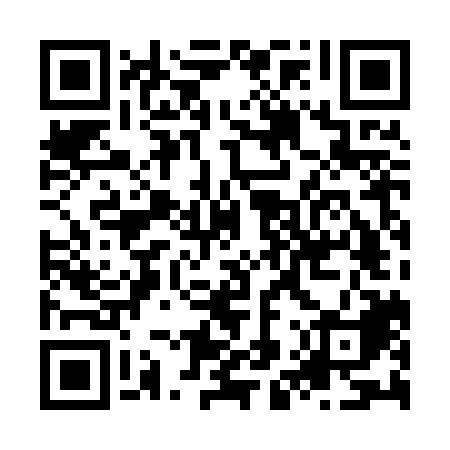 Ramadan times for Lock, AustraliaMon 11 Mar 2024 - Wed 10 Apr 2024High Latitude Method: NonePrayer Calculation Method: Muslim World LeagueAsar Calculation Method: ShafiPrayer times provided by https://www.salahtimes.comDateDayFajrSuhurSunriseDhuhrAsrIftarMaghribIsha11Mon5:595:597:231:375:097:507:509:0912Tue6:006:007:241:375:087:497:499:0813Wed6:016:017:251:365:077:477:479:0614Thu6:026:027:261:365:067:467:469:0515Fri6:036:037:261:365:067:457:459:0316Sat6:046:047:271:365:057:437:439:0217Sun6:056:057:281:355:047:427:429:0118Mon6:056:057:291:355:037:417:418:5919Tue6:066:067:291:355:027:397:398:5820Wed6:076:077:301:345:027:387:388:5621Thu6:086:087:311:345:017:377:378:5522Fri6:096:097:321:345:007:357:358:5323Sat6:106:107:321:344:597:347:348:5224Sun6:106:107:331:334:587:337:338:5125Mon6:116:117:341:334:577:317:318:4926Tue6:126:127:351:334:567:307:308:4827Wed6:136:137:351:324:567:297:298:4628Thu6:146:147:361:324:557:277:278:4529Fri6:146:147:371:324:547:267:268:4430Sat6:156:157:381:314:537:257:258:4231Sun6:166:167:381:314:527:237:238:411Mon6:176:177:391:314:517:227:228:402Tue6:176:177:401:314:507:217:218:383Wed6:186:187:411:304:497:197:198:374Thu6:196:197:411:304:487:187:188:365Fri6:196:197:421:304:477:177:178:356Sat6:206:207:431:294:467:157:158:337Sun5:215:216:4412:293:456:146:147:328Mon5:225:226:4412:293:446:136:137:319Tue5:225:226:4512:293:446:126:127:2910Wed5:235:236:4612:283:436:106:107:28